FORMATO GENERAL PARA LA MEMORIA DE PRÁCTICASPRACTICUM IIIGRADO EN EDUCACIÓN PRIMARIAGRADO EN EDUCACIÓN INFANTILIndicaciones generalesTipo de letra: Time New Roman/ Arial.Márgenes justificados.Páginas numeradas contando desde el índice.Las imágenes u otros materiales irán en el anexo o anexos.Extensión mínima es de 7000 palabras y máxima 10000 (15-20 páginas aproximadamente), excluidos la portada, índice y los anexos.Buena presentación y redacción. En la PORTADA deberán aparecer los siguientes datos:Nombre y Apellidos Nombre del Centro Educativo Profesor/a Asesor (universidad)CursoE-mail. de contactoEn la 1ª página deberá aparecer el ÍNDICE, después de la portada. Este comprenderá los apartados de la memoria con sus correspondientes números de páginas. LA MEMORIA DE PRÁCTICAS La memoria debe contener como mínimo los siguientes apartados:INTRODUCCIÓN (Presentación de la finalidad y estructura de la memoria).CONTEXTUALIZACIÓN.Será un breve resumen informativo en el que se recogerá:Análisis del entorno donde se ubica el centro.Análisis del Proyecto Educativo y rasgos de identidad del centro.Organización de los recursos humanos (organigrama).Recursos materiales. INTERVENCIÓN3.1. Contextualización del aulaRatio y características de los alumnos/as.   Descripción del aula: espacio, organización, horario, recursos...3.2. Actuación en el aulaTrabajo realizado en el aula: aspectos más significativos de la programación trabajada y propuestas de innovación y mejora docente.Diseño y desarrollo de una sesión, teniendo en cuenta las necesidades, intereses y potencialidades del alumnado. Se hará referencia a todos los elementos de la programación: objetivos, contenidos, metodología, actividades, recursos, agrupamiento del alumnado, evaluación.Reflexiones y comentarios personales sobre el trabajo desarrollado, el grado de responsabilidad en las tareas docentes, el trabajo en equipo, la actitud crítica y responsable de las propias acciones.CONCLUSIONES GENERALESAnálisis de su propia evolución en el aula.  Valoración de puntos débiles y fuertes en relación a la función docente.  Comentarios personales y sugerencias sobre el Prácticum III.BIBLIOGRAFÍA (NORMAS APA, última edición)ANEXOS Material que hayas elaborado.Material que hayas encontrado y consideres interesante.Fotografías del aula y del centro (Si las hubiere).Diseño, desarrollo y evaluación de la programación de un día de trabajo (ejemplo de Unidad Didáctica de Educación primaria/Infantil).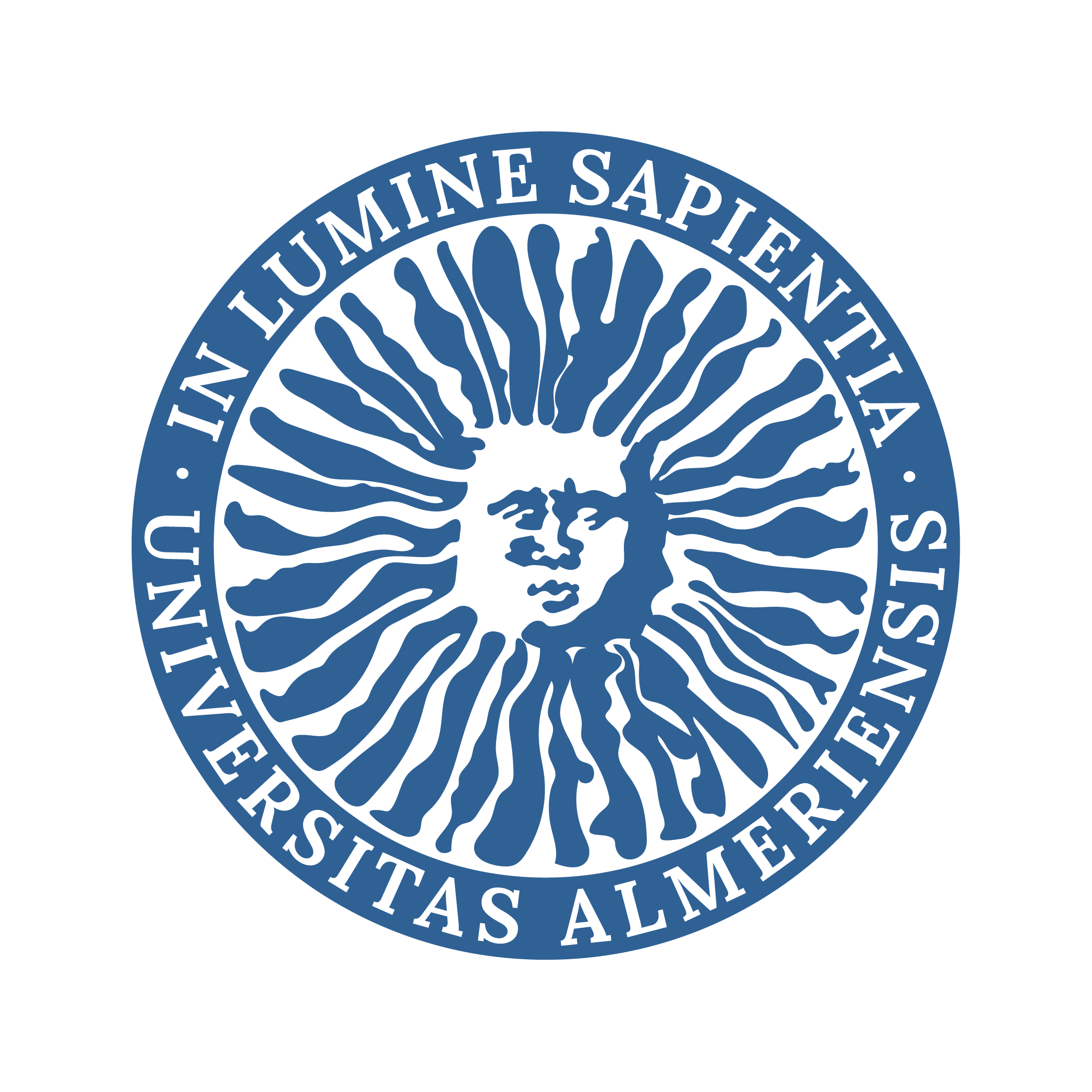 MEMORIA DE PRÁCTICUM IIICurso 2023-2024Apellidos, NombreNombre del Centro EducativoApellidos, Nombre del Asesor de la UniversidadGrado cursado por el estudianteCorreo electrónico del estudianteÍNDICE:1.	Introducción	62.	Contextualización	63.	Intervención	63.1.	Contextualización del aula	63.2.	Actuación en el aula	74.	Conclusiones generales	75.	Bibliografía	76.	Anexos	7IntroducciónPresentación de la finalidad y estructura de la memoriaContextualizaciónSerá un breve resumen informativo en el que se recogerá:Análisis del entorno donde se ubica el centro.Análisis del Proyecto Educativo y rasgos de identidad del centro.Organización de los recursos humanos (organigrama).Recursos materiales.IntervenciónContextualización del aulaRatio y características de los alumnos/as.   Descripción del aula: espacio, organización, horario, recursos...Actuación en el aulaTrabajo realizado en el aula: aspectos más significativos de la programación trabajada y propuestas de innovación y mejora docente.Diseño y desarrollo de una sesión, teniendo en cuenta las necesidades, intereses y potencialidades del alumnado. Se hará referencia a todos los elementos de la programación: objetivos, contenidos, metodología, actividades, recursos, agrupamiento del alumnado, evaluación.Reflexiones y comentarios personales sobre el trabajo desarrollado, el grado de responsabilidad en las tareas docentes, el trabajo en equipo, la actitud crítica y responsable de las propias acciones.Conclusiones generalesAnálisis de su propia evolución en el aula.  Valoración de puntos débiles y fuertes en relación a la función docente.  Comentarios personales y sugerencias sobre el Prácticum IIIBibliografíaNormas APA (última edición)Anexos Material que hayas elaborado.Material que hayas encontrado y consideres interesante.Fotografías del aula y del centro (Si las hubiere).Diseño, desarrollo y evaluación de la programación de un día de trabajo (ejemplo de Unidad Didáctica de Educación primaria/Infantil).